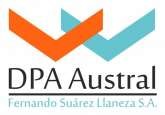                                                                                                                                                                 Hydromar-A®                                                                                   Blanqueante para pescados y cefalópodosDESCRIPCIÓN Coadyudante para blanqueo en pescados y cefalópodos. Líquido transparente soluble en agua. Es un producto ligeramente ácido por lo que hay que evitar el contacto prolongado con la piel y mucosas, antes de su disolución. PROPIEDADES DEL HYDROMAR-A Blanquea el producto y evita el enrojecimiento Mantiene el aspecto y olor característicos del producto fresco. No aporta sabores ni olores extraños. Evita la oxidación. Evita las pérdidas por deshidratación sufridas durante la manipulación. COMPOSICIÓNCitrato de Sodio (E331). Agua.Coadyuvante Oxigeno Activo Ácido Cítrico (E330). PRESENTACIÓN, ALMACENAJE Y CADUCIDAD Bidones de 25 kg (peso neto) de polietileno y/o depósitos de 1.000 kg apilables. Mantener en lugar fresco y ventilado. Alejado de la luz y fuentes de calor. Caducidad 12 meses desde su fabricación. (Ver etiqueta) DATOS FISICO-QUIMICOS -Apariencia                 color incolorSENASA N°: RNE Nº: 02-041.821ASESORAMIENTO: 011.65.111.863-Cenizas (550 C) 	 3.0%-3.2% -Humedad máx. 82%-84% -PH (solución al 1%) 1.5-2 -Metales pesados <5ppm 